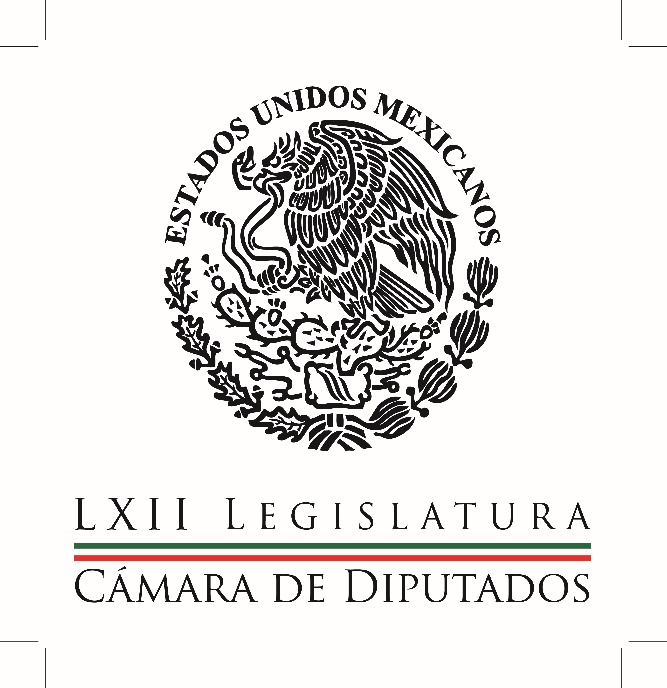 Carpeta InformativaPrimer CorteResumen: Manlio Fabio Beltrones: Jornada electoral 2015Regresan 30 diputados a sus puestos tras proceso electoralPRI asegura que junto con el PVEM y PANAL alcanzarán la mayoría en la CDDManuel Clouthier: Ya recibimos constancia de mayoría  Se compromete Peña Nieto a luchar contra la pobreza en clausura de Cumbre CELAC-UEJoaquín López-Dóriga: Jornada electoral  Francisco Abundis: Jornada electoral  Mapa de las delegaciones del IEDF muestra cómo está atomizado el voto Jueves 11 de junio de 2015CÁMARA DE DIPUTADOSTEMA(S): Trabajo Legislativo FECHA: 11/06/15HORA: 06:53NOTICIERO: En los Tiempos de la RadioEMISIÓN: Primer CorteESTACION: 103.3 FMGRUPO: Radio Fórmula0Manlio Fabio Beltrones: Jornada electoral 2015Oscar Mario Beteta, conductor: Vamos a escuchar con gusto el análisis que hace en este espacio el licenciado Manlio Fabio Beltrones. Manlio Fabio Beltrones, colaborador: Muy buenos días, Oscar Mario; muy buenos días a todos. Estoy seguro de que ustedes y yo nos congratulamos por igual tras el ejercicio democrático que nos tocó vivir el pasado domingo 7 de junio. Y es que una vez más, hay que decirlo, vimos civismo ciudadano y los mexicanos dejamos claro nuestra inquebrantable voluntad de vivir en paz y ejercer nuestro derecho al sufragio para elegir a quienes nos representan y gobiernan. Así, y gracias a la participación de cientos de hombres y mujeres que trabajaron en la organización de los comicios y a los miles de ciudadanos que el día de elección fungieron como funcionarios de casilla y contaron los votos, vivimos una jornada ejemplar en su mayoría, que se caracterizó por la afluencia de votantes. No hay que olvidar nunca que en se sencillo, pero significativo acto ciudadano, que es el voto, se funda nuestra sistema político y al ejercerlo, fortalecemos la gobernabilidad democrática y nuestras instituciones. El Instituto Nacional Electoral se consolidó así como un órgano de Estado, confiable e imparcial. El Gobierno Federal cumplió su responsabilidad de apoyar a las autoridades electorales y usó la fuerza pública de manera prudente y eficaz para brindar seguridad y confianza. Ahora, merced de la reforma política que aprobamos en la presente legislatura, por primera vez hubo candidatos independientes, que participaron con éxito algunos de ellos en la justa electoral, de tal manera que logramos que se fortaleciera la pluralidad política, la alternancia en los gobiernos ya es parte de nuestra normalidad democrática. A diferencia de elecciones anteriores, hoy, las inconformidades han disminuido drásticamente y las que pudieran darse, tienen vías institucionales de solución, pues existen medios de impugnación y formas de resolver cualquier diferendo postelectoral. El PRI -mi partido- refrendó su mayoría en la Cámara de Diputados junto con sus aliados, nuestros candidatos en Sonora y Guerrero recuperaron entidades gobernadas por otros partidos y se ratificaron triunfos en Campeche, Colima y San Luis Potosí, además de que después de muchos años, ganamos tres delegaciones políticas en el Distrito Federal. Ello en su conjunto habla de un partido vivo, pero que debe de seguir una ruta de una conformación que lo haga todavía más eficaz como partido y como partido al servicio de muchos ciudadanos. Así, los resultados garantizan que la instrumentación de las reformas encabezadas por el presidente Enrique Peña Nieto continuará con vigor en el segundo tramo de su gobierno, todo procurando lo que suceda en una marco de pluralidad y sano diálogo democrático con las otras fuerzas políticas. Estas son buenas noticias para los mexicanos, pues este nuevo ciclo democrático permitirá que gracias a tu voto las cosas buenas sigan sucediendo. Muchas gracias y hasta pronto. Duración 3´11´´, ys/m.TEMA(S): Trabajo Legislativo FECHA: 11/06/15HORA: 00:00NOTICIERO: MVS NoticiasEMISIÓN: Primer CorteESTACION: OnlineGRUPO: MVS0Regresan 30 diputados a sus puestos tras proceso electoralUna vez transcurridas las elecciones del pasado 7 de junio, un total de 30 diputados que habían solicitado licencia se reincorporaron a sus actividades legislativas.A casi tres meses de que concluya la actual Legislatura, los diputados recibirán 445 mil 674 pesos entre junio y agosto, cada uno, lo que suma un total de trece millones 370 mil 220 pesos.De los diputados que informaron de su regreso a las actividades legislativas trece lo hicieron desde el pasado 8 de junio, 9 el pasado martes, siete el miércoles y uno más se incorporará este jueves.De acuerdo a la filiación partidista, diez son del PRI, seis del PAN, once del PRD, dos de Movimiento Ciudadano y uno más del PT. ys/m.TEMA(S): Trabajo Legislativo FECHA: 11/06/15HORA: 7:03 AMNOTICIERO: Once Noticias 1ª. EmisiónEMISIÓN: Primer Corte ESTACION: Canal OnceGRUPO: IPNPRI asegura que junto con el PVEM y PANAL alcanzarán la mayoría en la CDDJavier Solórzano, (JS), conductor: Legisladores del país han realizado un balance en torno al proceso electoral del 7 de junio en México, coinciden en que la baja votación que obtuvieron los partidos y el éxito de algunos candidatos independientes obliga a todos los institutos a modificar su relación con los ciudadanos.Mariano Cruz (MC), reportero: En la Comisión Permanente del Congreso de la Unión diputados y senadores de todos los partidos hicieron un balance de las elecciones del 7 de junio. PRI, PAN y PRD señalaron que este proceso triunfaron los electores.Arturo Zamora Jiménez, senador del PRI: “Quienes llamaron a la violencia, quienes llamaban al boicot, quienes llamaban a la abstención, quienes promovían el caos se equivocaron porque México ganó como Nación en su conjunto”.“Por eso expresamos nuestro reconocimiento al Gobierno de la República que cumplió con garantizar las condiciones de seguridad y normalidad necesarias para la celebración de los comicios”.MC: Destacaron que la baja votación que obtuvieron los partidos políticos y el éxito de algunos candidatos independientes obliga a todos los institutos políticos a modificar su relación con los ciudadanos.Fernando Rodríguez Doval, diputado del PAN: “Pues nos obliga a mejorar nuestros procesos internos, nos obliga a mejorar nuestros mensajes a la ciudadanía y por supuesto a desterrar cualquier tipo de corrupción de nuestras filas y de nuestros propios gobiernos”.MC: PRI, PAN y PRD coincidieron que el mandato de las urnas fue el rechazo a la corrupción y a favor de la democracia.Armando Ríos Piter, senador del PRD: “Porque los ciudadanos nos hablaron en la pasada elección a los políticos y nos dijeron que creen en los votos, nos dijeron que creen en la democracia electoral, pero nos dijeron que no creen en cómo estamos haciendo las cosas Y quien no logre entenderlo va a estar condenado a la muerte política”.MC: Sin embargo, PAN y PRD aseguraron que a pesar de la nueva legislación electoral se cometieron vicios de antaño.Miguel Barbosa, senador del PRD: “Programas sociales puestos a disposición de los destinos de las candidaturas, inducción al voto, propaganda disfrazada en medios electrónicos y muchos otros de los vicios mismos que han tenido otros procesos, otros procesos electorales”.MC: El PRI aseguró que junto con el Verde y Nueva Alianza alcanzará la mayoría en la Cámara de Diputados con lo cual habría gobernabilidad en ese órgano legislativo.Emilio Gamboa Patrón senador del PRI: “Así es la democracia a veces se gana y se pierde, pero lo más importante es que podamos transitar en los próximos 3 años del gobierno del presidente Peña, buscando los acuerdos, los consensos, las negociaciones, los debates en Cámara de Diputados como en Cámara de Senadores”.MC: Once Noticias, Mariano Cruz. Duración: 3¨1” bmj/mTEMA(S): Trabajo LegislativoFECHA: 11/06/2015HORA: 06:41NOTICIERO: Fórmula Detrás de la NoticiaEMISIÓN: Primer CorteESTACION: 104.1 FMGRUPO: Fórmula0Manuel Clouthier: Ya recibimos constancia de mayoría  Vía telefónica Manuel Clothier, virtual ganador como diputado federal independiente por Sinaloa señala: Yo fui militante de Acción Nacional de 1985 a 1993, fui panista cuando valía la pena ser panista. Hace unas horas recibí constancia de mayoría en un evento extraño porque no es posible que a la 1:30 de la mañana nos hayan entregado constancia de mayoría sin ningún sentido de respeto a los ciudadanos e histórico del mismo hecho, estamos hablando de que soy el primer candidato independiente que llega a la Cámara de Diputados en el México moderno. Pudieron haberme citado a las 9:00 am y haber convocado a medios, sociedad y haber hecho algo decente y no entregarnos constancia de mayoría cuando ya no había medios. Estoy contento porque la sociedad sinaloense en el Quinto Distrito mandó un mensaje al país: manda un mensaje de esperanza, que haya ganado un candidato independiente para mí es un significado de un triunfo de la sociedad. La gente decide que las candidaturas independientes nazcan victoriosas y no muertas, la gente consideró que las candidaturas independientes son algo importantes y que su nacencia es victorioso y que nacieron para quedarse. Cuando la sociedad se decide sí se le puede ganar a una estructura partidista. Hay un voto en contra de los partidos y en contra del partido en el poder manifiesto, ojalá la partidocracia sepa leer para entender lo que han hecho mal y aprender de este mensaje. El mensaje que manda el norte y occidente del país al resto de México es que se alimenta una esperanza de que México sí tiene remedio. Duración 7’49’’, nbsg/m. INFORMACIÓN GENERALTEMA(S): Información General FECHA: 11/06/15HORA: 00:00NOTICIERO: MVS NoticiasEMISIÓN: Primer CorteESTACION: OnlineGRUPO: MVS0Se compromete Peña Nieto a luchar contra la pobreza en clausura de Cumbre CELAC-UECon el compromiso de avanzar en la cooperación mutua, y el apoyo europeo para luchar contra la desigualdad en América Latina, concluyeron los trabajos de la II Cumbre de la CELAC-Unión Europea, donde participó el presidente de México, Enrique Peña Nieto.En el edificio sede del organismo, aquí en Bruselas, Bélgica, Dinald Tusk, presidente del Consejo Europeo y Jean Claude Junker, presidente de la Comisión Europea agradecieron a los jefes de Estado y de gobierno participantes en esta cumbre, en la que previamente realizaron dos rondas de pláticas privadas.El mandatario mexicano platicó con varios de sus homólogos latinoamericanos y europeos, aunque se le vio muy cercano el con presidente de Colombia, Juan Manuel Santos y de Panamá, Juan Carlos Varela.Durante la clausura de los trabajos, Rafael Correa, presidente de Ecuador y presidente pretempore de la CELAC agradeció el apoyo y trabajo a los representantes de la Unión Europea, por los acuerdos alcanzados.En su discurso de clausura, específicamente, reiteró la necesidad de avanzar conjuntamente y con el apoyo europeo en el combate a la pobreza, que dijo, existe en América Latina igual o más acentuada que en algunos países de África.Asimismo, se dio tiempo para bromear sobre el futbol. Indicó que los presidentes Europeos hablaron sobre las figuras futbolísticas, lo que causó los reclamos de Argentina, Brasil, Colombia y México. ys/m.TEMA(S): Información GeneralFECHA: 11/06/2015HORA: 06:27NOTICIERO: En los Tiempos de la RadioEMISIÓN: Primer CorteESTACION: 103.3 FMGRUPO: Fórmula0Joaquín López-Dóriga: Jornada electoral  Joaquín López-Dóriga, colaborador: Gracias, Oscar Mario. Me da mucho gusto saludarte como todas las mañanas, muy buenos días. La jornada electoral del domingo tuvo entre otras una ventaja: que cada partido puede cantar una parte de victoria y que el Gobierno pudo presentarse como quien impidió el estallamiento de la violencia, tan largamente anunciado y por algunos acariciado y promocionado. El PAN tuvo 110 diputados, el 21 por ciento de los votos, manteniéndose como segunda fuerza. Por primera vez recuperó un gobierno que había perdido, Querétaro; venció en Baja California Sur y pelea Colima. Después del PRI, el PAN es el partido con más gobiernos ganados. El PRI, con el 29 por ciento de los votos, es la primera fuerza electoral, y aliado con el Verde tendrá la mayoría en la Cámara de Diputados. Que perdió el PRI el bastión de Nuevo León y Querétaro, pero ganó Campeche, San Luis Potosí, recuperó Sonora y Guerrero, y pelea Colima con el PAN, además de haber logrado por primera vez tres delegaciones del Distrito Federal. El PRD, que sería de gran derrotado con 60 diputados, al perder los 40 que le arrebató Morena es, no obstante, la tercera fuerza electoral y recuperó el Gobierno de Michoacán con Silvano Aureoles. Los demás partidos, bueno, esos ya están en otra división. Duración 1’36’’, nbsg/m. TEMA(S): Información GeneralFECHA: 11/06/2015HORA: 06:12NOTICIERO: Fórmula Detrás de la Noticia EMISIÓN: Primer CorteESTACION: 104.1 FMGRUPO: Fórmula0Francisco Abundis: Jornada electoral  Francisco Abundis, colaborador: Tenemos un resultado de elección muy compleja. En la elección federal ya era previsible la victoria del PRI en niveles de alrededor de 30 puntos, hoy el PREP está en 29, con lo que el cálculo del voto va a llegar a 30 o 31, cuando se calcule los votos nulos y los partidos que no tuvieron registro, como el Partido Humanista, y se verá el Partido del Trabajo (PT), que está en entre dicho su registro. En este recálculo de voto nulo podría llegar a obtener el 3 por ciento, está en 2.87 en el último cómputo del PREP y del INE. Partido Acción Nacional alrededor de 21 puntos, en tercer lugar el PRD con su votación más baja desde que obtuvo registro, hoy está por abajo de los 10 puntos, por lo que en el recálculo obtendrá 11 punto y algo, y como cuarta fuerza electoral en un debate esta Morena con 9 puntos, el Verde y Movimiento Ciudadano, que es otra gran revelación, es el partido que crece más probablemente dentro de su propia base. Partido Nueva Alianza tiene cerca de 4 puntos, Encuentro Social, y Partido del Trabajo (PT) y Partido Humanista, este último ya sin registro. El PAN tiene un perfil de votante, en el que el sesgo más notable es la escolaridad; hay más mujeres votando por PAN, que hombres, pero no es notable, por edad tampoco. Los dos segmentos más claros son los universitarios, quienes lo votaron cerca de seis puntos más de su promedio que era 21, y la gente sin estudios estaría en el nivel más bajo de la preferencia por este partido, que estaría 12 puntos por debajo de su línea base que sería 21 por ciento de preferencia entre la población central y en gente sin instrucción formal tiene 9 por ciento y va en ascenso hasta llegar a los universitarios o gente con universidad. En el caso del PRI se siguen viendo los sesgos, ya que a mayor edad mayor preferencia por este partido político. La gente que más votó fue la gente del segmento de 56 años o más, y es ahí donde el PRI tiene su mayor sesgo, ya que el promedio obtuvo 29 por ciento, y en el recálculo de votos obtendrá 30 o 31. En este segmento de 56 llega hasta 40, y lo que menos tiene el PRI es jóvenes. En el segmento de 18 a 25 años está ocho puntos por debajo de su promedio, llegando a 21 puntos, un poco menos de mujeres votando por el PRI y más hombres. El sesgo más notable es la escolaridad, la mitad del país que no tiene instrucción votó PRI, casi el 50 por ciento o 49 votó por el PRI, en primaria 42, secundaria 29 por ciento y preparatoria 21. Como te mencionaba uno de los sesgos más notables en este partido político fue el saldo que se da por escolaridad, la mitad de la gente sin instrucción en el país voto PRI. En la gente sin instrucción 49 por ciento, luego primaria 42, secundaria de 29, preparatoria 21 y universidad cinco puntos por debajo. El PRD está por debajo de su mínimo histórico, pero el dato más preocupante del PRD es que no tiene un segmento de población definido, no hay tendencia clara de a quién está representando. No presenta ningún sesgo, ningún segmento claro ni por edad, ni por escolaridad, ni por ingreso, e incluso por género. Morena presenta un sesgo entre los jóvenes, el segmento de 18 a 25 años lo votó más. Hoy en día Morena tendría el mayor sesgo aquí, esto ya lo habíamos visto en 2012 cuando Andrés Manuel López Obrador era candidato del PRD, que ahora es el líder político de Morena. Y en términos de escolaridad vemos que la gente sin estudios tiene un sesgo de ocho puntos más de lo que obtuvo este instituto político de nuevo registro. El Partido Verde tiene sesgos no tan pronunciados, pero se comprueban otros, el más notable de ellos es que este partido, al igual que el PRI, a mayor escolaridad menor preferencia que está en sus mínimos históricos. Con siete puntos obtuvo más diputados que la bancada que ha tenido históricamente, pero en términos de preferencia porcentuales está en su mínimo histórico. Duración 12’42’’, nbsg/m. TEMA(S): Información GeneralFECHA: 11/06/2015HORA: 06:51NOTICIERO: EnfoqueEMISIÓN: Primer CorteESTACION: 100.1 FMGRUPO: Fórmula0Mapa de las delegaciones del IEDF muestra cómo está atomizado el voto Leonardo Curzio, conductor: Me quedo con la pregunta que le hacía sobre unas delegaciones de cómo se va a gobernar la pluralidad. Vale mucho la pena que revise usted el mapa que le ofrece el Instituto Electoral del Distrito Federal y verá cómo esta atomizado el voto, es decir, los delegados podrán sentirse que tienen un mandato claramente, pero en ningún momento pueden olvidar -lo mismo que se ha dicho del Presidente y de su partido, el PRI- que la pluralidad es amplísima. Por ejemplo, en Azcapotzalco gana Morena, gana con el 26 por ciento -todo esto le digo con un 42 por ciento de participación, o sea no se crea que es muchísimo-, con el 26 por ciento gana Morena y son 34 mil votos, el PRD y el PT tuvieron 27 mil -o sea dirá "pues tú tuviste un chingo y yo tuve 24-, pero el PRI tuvo 22 mil que es el 16 por ciento y el PAN más o menos el mismo tamaño, 17 por ciento. Es Azcapotzalco. Miguel Hidalgo gana el PAN con 32 por ciento, pero el PRD tiene 30 por ciento, ahí sí el PRI no compitió tanto. En el caso de Cuajimalpa que gana el PRI, se lleva el 33 por ciento, el PAN queda con 24 por ciento y el PRD con 17. Álvaro Obregón -ya se lo decía- gana el PRD con 24 por ciento, pero el PRI se queda con 20 por ciento, le dirá: "Oiga, aquí estamos instalados en absolutamente la pluralidad". En el caso de la Magdalena Contreras gana el PRI con 26 por ciento, pero Morena y el PRD se quedan cada uno con 20 por ciento, absolutamente fragmentado. En Tlalpan gana Morena con el 30 por ciento, pero el PRD se queda con un 22 por ciento. En el caso de Milpa Alta gana el PRI con 34 por ciento, pero Morena tiene 24 por ciento, el PRD se va al 15 por ciento, es la situación. En el caso Xochimilco gana Morena con 29 por ciento, pero el PRI se queda con 21 por ciento, el PRD se va al tercer lugar y no sorprende después del gobierno que tuvieron. Para Tláhuac le informo que queda Morena arriba con 30 por ciento y un PRI y PRD quedan más o menos del mismo nivel. Para el caso de Iztapalapa ganó el PRD con 37 por ciento, pero Morena tiene el 32 por ciento. Todo esto tenga en cuenta que se combina con un nivel de participación bajo. En el caso de Iztacalco gana el PRD con el 24 por ciento, pero trae a Morena en 22 por ciento, dicho en términos de votos uno tiene 30 mil y el otro 28 mil. O sea, no se crea que hay un mandato así diáfano de "señores delegados hagan lo que se les dé la gana", que es lo han hecho todo este tiempo, ponen a sus mujeres, a sus cercanos y a todos los demás, pero en este caso esto está a punto de reventar. Venustiano Carranza es, digamos, un feudo perredista como en los viejos tiempos, ahí sí el triunfo es muy, muy, amplio. En el caso de Cuauhtémoc, ya se lo informaba, ganó Morena con 29 por ciento, el PRD se queda con 22 por ciento, por cierto el candidato del PRD ya pidió su reingreso a la Cámara de Diputados -y ya bueno "sabe qué, yo regreso al cargo que tenía, Monreal me dio una paliza-. Y en el caso de Benito Juárez el triunfo panista sí es mucho más amplio. En fin, la geografía capitalina. La Venustiano Carranza me faltó revisar, ¿Venustiano Carranza? El PRD 54 mil, sí. Bueno, la norma es que el voto está tremendamente disperso en la capital y ahí tenemos, fíjese usted, el gran desafío y se lo dejo cómo preocupación: Uno, ¿cómo va a hacer para gobernar esa pluralidad? Estos señores de oro, que hay cuchillo, que están acostumbrados a ejercer su mayoría absoluta y a ningunear a todo mundo, uno. Y dos, ¿cómo se van a llevar Morena y PRD? Cuando Martí Batres y López Obrador dijeron con toda claridad: "Con el PRD ni a la esquina", bueno, yo no sé cómo se va a traducir esto en materia, precisamente, de gobernabilidad en la ciudad, pero créame que pues o me temo que vamos a tener tiempos difíciles. Bueno, ¿quiénes quedaron como diputados locales? Por el lado del Sol Azteca ya le decía Nora Arias, Víctor Hugo Romo también ganó su distrito, José Manuel Ballesteros, Leonel Luna, Mauricio Toledo, Elena Segura, Janet Hernández, Francis Pirin. También Juan Gabriel Corchado, Rebeca Peralta, José Alberto Benavides, Penélope Campos, Aleida Alavez e Iván Texta. Por el lado de Morena, Juana Ángeles, Luciano Tlacomulco, César Cravioto, Juan Jesús Briones, Beatriz Rojas, Paulo César Martínez, Néstor Núñez, José Alfonso Suárez, Minerva Hernández, Felipe de la Cruz, Ana María Rodríguez Ruiz, Miguel Ángel Hernández, Edmundo Martínez, Flor Ivonne Morales, Darío Carrasco, María Eugenia Lozano, Juana María Juárez y David Cervantes. Estos son los que ganaron también distritos y serán integrantes de la bancada morenista en la Asamblea Legislativa. Por el lado del PAN, Margarita Martínez, Miguel Angel Labadía, Ernesto Sánchez, Luis Alberto Mendoza y José Manuel Delgadillo. Por el PRI, Adrián Ruvalcaba -el que era delegado de Cuajimalpa-, Luis Gerardo Quijano y Mariana Moguel, la hija de Rosario Robles. Ellos serán diputados y diputadas a la Asamblea Legislativa. Duración 5’43’’, nbsg/m. 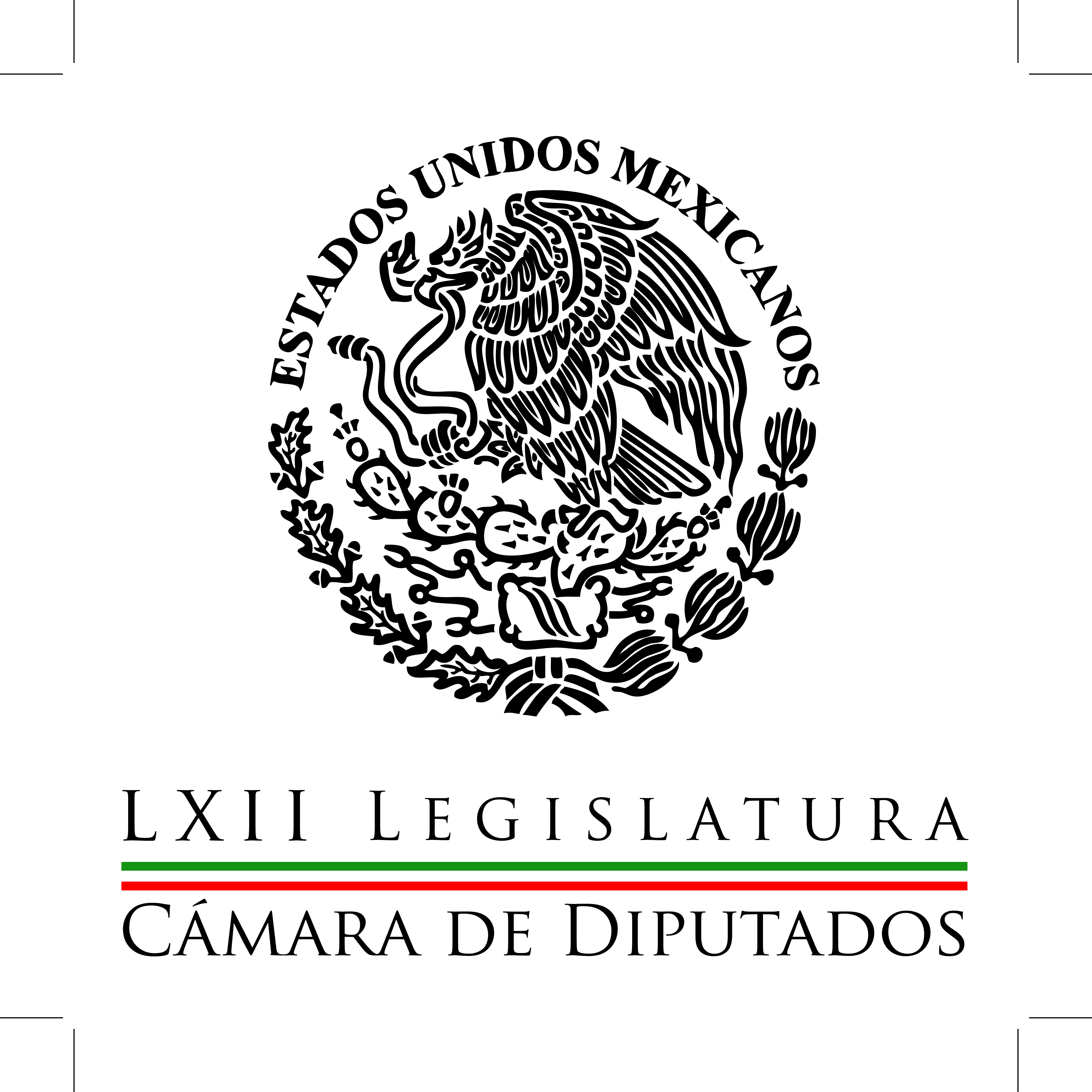 Carpeta InformativaSegundo CorteResumen: INE, órgano confiable e imparcial en elecciones: PRIDefenderemos hasta últimas consecuencias triunfo en Colima: Anaya'Llamarán la atención' a diputado que fue exhibido en estado etílicoLuis Miguel Barbosa: La izquierda después de las eleccionesConcluye el cómputo de votos; PT no alcanza registro11 de junio de 2015TEMA(S): Trabajo LegislativoFECHA: 11/06/2015HORA: 13:21NOTICIERO: El UniversalEMISIÓN: Segundo CorteESTACION: OnlineGRUPO: El UniversalINE, órgano confiable e imparcial en elecciones: PRIEl Instituto Nacional Electoral (INE) se consolidó este 7 de junio, como un órgano de Estado confiable e imparcial, afirmó el coordinador de la fracción parlamentaria del PRI en la Cámara de Diputados, Manlio Fabio Beltrones Rivera.Al hacer un balance de las elecciones del pasado domingo, dijo que también el gobierno federal cumplió su responsabilidad de apoyar a las autoridades electorales y usó la fuerza pública de manera prudente y eficaz para brindar seguridad y confianza.Por primera vez en la historia moderna y democrática del país se votaron por la figura de candidatos independientes, gracias a la reforma político electoral que aprobó el Congreso de la Unión, con lo que se logró fortalecer la pluralidad política, resaltó.Con la Reforma Política que aprobó la presente Legislatura, por primera vez hubo candidatos independientes que participaron con éxito, algunos de ellos, en la justa electoral, de tal manera que se logró fortalecer la pluralidad política. "La alternancia en los gobiernos ya es parte de nuestra normalidad democrática".Beltrones Rivera sostuvo que a diferencia de elecciones anteriores, hoy las inconformidades han disminuido de forma drástica y las que pudieran darse tienen vías institucionales de solución, ya que existen medios de impugnación y formas de resolver cualquier diferendo postelectoral.El Partido Revolucionario Institucional (PRI) refrendó en estos comicios su presencia como fuerza mayoritaria en la Cámara de Diputados y recuperó la gubernatura en entidades que gobernaban el PAN y el PRD. Y aumentó su preferencia en el Distrito Federal."El PRI refrendó su mayoría en la Cámara de Diputados junto con sus aliados, nuestros candidatos en Sonora y Guerrero recuperaron entidades gobernadas por otros partidos, y se ratificaron triunfos en Campeche, Colima y San Luis Potosí, además de que, después de muchos años, ganamos tres delegaciones políticas en el Distrito Federal".Lo anterior habla de un partido vivo, pero que debe seguir una ruta de una conformación que lo haga todavía más eficaz como partido y al servicio de muchos ciudadanos.Los resultados garantizan que la instrumentación de las reformas encabezadas por el presidente Enrique Peña Nieto continuarán con vigor en el segundo tramo de su gobierno, todo procurando que suceda en un marco de pluralidad y sano diálogo democrático con las otras fuerzas políticas."Estas son buenas noticias para los mexicanos, ya que este nuevo ciclo democrático permitirá que, gracias a tu voto, las cosas buenas sigan sucediendo", dijo.El líder parlamentario resaltó que una vez más se vivió civismo ciudadano y los mexicanos dejamos claro nuestra inquebrantable voluntad de vivir en paz y ejercer nuestro derecho al sufragio para elegir a quienes nos representan y gobiernan.Finalmente, agradeció la participación de cientos de hombres y mujeres que trabajaron en la organización de los comicios y a los miles de ciudadanos que el día de la elección fungieron como funcionarios de casilla y contaron los votos. Duración 00’’, nbsg/m. TEMA(S): Trabajo LegislativoFECHA: 11/06/2015HORA: 13:21NOTICIERO: El UniversalEMISIÓN: Segundo CorteESTACION: OnlineGRUPO: El UniversalDefenderemos hasta últimas consecuencias triunfo en Colima: AnayaEl Partido Acción Nacional (PAN) defenderá hasta las últimas consecuencias el triunfo de su candidato al gobierno de Colima, Jorge Luis Preciado, pero en todo momento respetando la ley y las instituciones, afirmó el diputado Ricardo Anaya Cortés.En entrevista, el coordinador de la fracción del PAN en la Cámara de Diputados expuso que “nosotros exigimos que se respete el marco legal, así como el triunfo de nuestro abanderado a ese puesto de elección popular”.Dijo que la población está convencida de que ganamos los comicios el domingo pasado en esa entidad, y una prueba de ello es la movilización de más de 40 mil personas que salieron a la calle de manera libre y voluntaria para respaldar el triunfo del senador con licencia.El panista indicó que el partido estará atento con sus representantes en todos los consejos distritales, ya que de manera irregular se suspendió el Programa de Resultados Electorales Preliminares (PREP) y “si lo hubieran dejado correr la gente se daría cuenta que nuestro candidato ganó el gobierno de Colima”.Nuestra exigencia, enfatizó, es que “no nos pretendan quitar a la mala lo que ya les ganamos de manera democrática a la buena, y sobre el balance general de la elección, será hasta la próxima semana cuando fije una postura al respecto.Consideró que es absolutamente desafortunada la felicitación del presidente de la República al candidato del PRI cuando todavía no hay resultados definitivos, en una elección absolutamente cerrada y donde, dijo, hay toda una serie de irregularidades, que van desde detenidos hasta un PREP que se detiene de manera inexplicable.“Nosotros vamos a pelear el triunfo de Jorge Luis Preciado, porque él ganó a la buena, porque merece ser respetada la voluntad de los ciudadanos de Colima”, sostuvo Anaya Cortés.Advirtió que si pretenden hacer un fraude electoral, pues lo deben pensar dos veces. “Primero, porque nosotros iremos hasta las últimas consecuencias en lo legal; en lo segundo, pueden generar un problema serio de gobernabilidad en la entidad”.Tal parece, prosiguió, que los priístas se quieren aferrar a un triunfo y no quieren aceptar su derrota, temiendo que encontremos negocios turbios o actos de corrupción. “El que nada debe, nada teme, y por eso estamos exigiendo una explicación de por qué se están aferrando a un triunfo que no ganaron a la buena”, aseveró el panista.Prueba de ello, continuó, es que los seis municipios con mayor población los ganó el PAN, tendremos mayoría en el Congreso local y ahora los priístas quieren manipular la elección y hacer creer a la gente que su candidato ganó los comicios de gobernador.Sostuvo que la gente está muy molesta y sabe que Jorge Luis Preciado ganó la elección, por lo tanto, la autoridad electoral tiene una enorme responsabilidad de cumplir y de hacer cumplir la ley. “Lo que sí podemos decir es que nosotros por la vía jurídica, por la vía legal, vamos a llevar este asunto hasta sus últimas consecuencias, porque no vamos a permitir que nos arrebaten a la mala lo que les ganamos a la buena”, reiteró.Anaya Cortés estableció que la prioridad del PAN en estos momentos es la defensa del voto en Colima, así como del triunfo del senador. Es claro, añadió, que las autoridades electorales estatales ya fallaron una vez y suspendieron de manera absolutamente irregular e inexplicable el PREP, lo cual pone en entredicho la transparencia de estos funcionarios.“De haber continuado con el conteo de las 60 actas que faltaban, el triunfo habría sido para Jorge Luis Preciado, pero detienen el cómputo, ganan tiempo y no sabemos si hubo una manipulación de las mismas, si se alteraron los paquetes electorales, pero confiamos en que de haberlo hecho” habrán dejado rastro, precisó.El diputado aclaró que “nosotros no nos vamos a dejar, no hay razón alguna por la cual ellos hubieran suspendido de esa manera el PREP, nosotros vamos a dar la batalla hasta el final porque es lo justo, porque es lo correcto y los ciudadanos tienen derecho a que su voto sea respetado”.Señaló que no hay que adelantar vísperas de que este caso representa un retroceso para la democracia, porque esto no ha concluido. “Lo que sí adelantamos es nuestra posición de firmeza, de convicción, de respeto a la democracia y de respeto a la voluntad de los ciudadanos”. Duración 00’’, nbsg/m. TEMA(S): Trabajo LegislativoFECHA: 11/06/2015HORA: 12:32NOTICIERO: El UniversalEMISIÓN: Segundo CorteESTACION: OnlineGRUPO: El Universal'Llamarán la atención' a diputado que fue exhibido en estado etílicoEl presidente estatal del PRD en Oaxaca, Carol Antonio Altamirano, informó que harán un llamado de atención al diputado federal Hugo Jarquín, quien en estado etílico discutió con policías federales en la junta distrital 08, con sede en Oaxaca de Juárez.Explicó que los únicos facultados para sancionar las conductas de los militantes son los órganos jurisdiccionales de su partido.Consideró que es una cuestión de la vida privada que trascendió a lo público y no refleja la conducta de la dirigencia ni de los perredistas en Oaxaca."Lo que yo puedo hacer es una llamada de atención pública, pero es el órgano jurisdiccional el que lo puede amonestar", expuso.Hugo Jarquín fue sujeto de críticas por la forma de comportarse frente a los uniformados.El legislador reconoció que acudió a la junta alcoholizado y ofreció una disculpa a quienes se sintieron ofendidos por su conducta.En otro tema, Carol Antonio dijo que persiste la intención del ex gobernador Ulises Ruiz de cambiar los resultados de la votación en el distrito 08, donde la ventaja la obtuvo su partido.Además confirmó que en Tehuantepec, el distrito por el que contendió José Antonio Estefan Garfias, también la preferencia electoral les favorece.Carol Antonio Altamirano fue entrevistado en la junta distrital 08, donde este jueves continúa el conteo de votos de la elección del pasado 7 de junio. Duración 00’’, nbsg/m. TEMA(S): Información General FECHA: 11/06/15HORA: 12:34NOTICIERO: ExcélsiorEMISIÓN: Segundo CorteESTACION: OnlineGRUPO: Imagen0Concluye el cómputo de votos; PT no alcanza registroEl Partido del Trabajo se quedó 13 mil 514 votos por debajo de lo que necesitaba para mantener el registro como partido político.Según la página del INE, se ha concluido el cómputo del ciento por ciento de los 38 millones 176 mil 357 votos que se recibieron en las pasadas elecciones.Al restarle votos nulos y candidatos no registrados, la cifra de votación válida emitida queda en 36 millones 311 mil 333 votos.El 3% de esa cifra corresponde a un millón 89 mil 340 votos, mientras que el Partido del Trabajo obtuvo un millón 75 mil 826 sufragios a su favor. Su porcentaje quedaría alrededor del 2.96%.Dependerá de las anulaciones de casilla que realice el Tribunal Electoral si esta cifra se modifica y el Partido del Trabajo logra pasar de panzazo el requisito del 3%.El que tiene aún más difícil lograr los votos para mantenerse es el Partido Humanista, que termina con una votación de 819 mil 710 sufragios. ys/m.TEMA(S): Información General FECHA: 11/06/15HORA: 09:04NOTICIERO: En los Tiempos de la RadioEMISIÓN: Segundo CorteESTACION: 103.3 FMGRUPO: Radio FórmulaLuis Miguel Barbosa: La izquierda después de las eleccionesOscar Mario Beteta (OMB), conductor: Bueno, vamos a platicar con Luis Miguel Barbosa, presidente de la Mesa Directiva del Senado de la República y coordinador de la fracción del Sol Azteca también en la Cámara alta, usted sabe, representa al Partido de la Revolución Democrática. Legislador, muchas gracias. Muy buen día, ¿eh? Luis Miguel Barbosa (LMB), presidente de la Mesa Directiva del Senado: Oscar Mario, encantado. El agradecido soy yo. OMB: Dígame, señor senador, ¿cómo queda, desde su perspectiva, la izquierda en México como resultado de las elecciones del pasado domingo? O ¿ya no se puede hablar en México de un solo movimiento de izquierda, sino de varias izquierdas? LMB: Bueno, primero, hay varias izquierdas, ¿eh? La izquierda electoral, no electoral, la izquierda social, hay una izquierda radical, revolucionaria; hay muchas izquierdas. Pero el único o el principal partido de izquierda que, por cierto, en las elecciones, no en la última, sino desde hace más de una década, había participado de manera unificada, con los otros segmentos de izquierda, pues evidentemente había sido el PRD. ¿Cómo quedan, desde mi opinión? Bueno, son 28 puntos los que suman los cuatro partidos que se asumen de la misma tendencia ideológica, PRD, Morena, Movimiento Ciudadano y Partido del Trabajo; esos 28 puntos están dentro de los márgenes que la izquierda mexicana ha tenido en procesos electorales, en elecciones intermedias. El momento (inaudible) de ello fue en 1997, cuando el ingeniero Cárdenas gana la Ciudad de México, y se obtienen 26 puntos, 27 puntos, alrededor de eso; entonces, los 28 dentro de ese marco. Hoy, la izquierda participa fragmentada, y esa canasta electoral se reparte entre cuatro partidos: Diez puntos y fracción para el PRD, ocho puntos y fracción para Morena, seis puntos para MC y tres puntos y décimas para el Partido del Trabajo. Una izquierda fragmentada no tiene destino, así como está; y una izquierda que se rivaliza entre sí misma, pues igual no tiene destino. Por eso, rumbo al 2018, la única posibilidad de representar una alternativa con posibilidades de ganar una elección por la Presidencia de la República, por las Cámaras y lo que se compita para entonces, es una izquierda que desde hoy debe de transitar con un discurso de unidad. Más allá de que se vea o que se vea como un asunto utópico, hasta imposible, pues por las posiciones que han tenido, por las descalificaciones, y que llevan a un resultado que nadie puede celebrar dentro del PRD, pues evidencia que en esa ruta, si no se transforma, su destino es la extinción. Pero que también, Morena con ocho puntos no puede asumirse como el gran triunfador de este proceso electoral, porque ocho puntos de Morena representan eso, ocho puntos del porcentaje nacional; y dentro de los 28 puntos de la izquierda en su totalidad de lo recabado por la izquierda, los ocho puntos representan el 29 por ciento de la izquierda. Que ganó la ciudad, pues es un esfuerzo político de un PRD que participó (inaudible), PRD y Morena, y que fue mayor el que le quedó a Morena en la ciudad. Ya en lo nacional, sin que sea un triunfo, porque no lo es, es un resultado que debe provocar todas esas decisiones; diez puntos del PRD, es la mitad más un pedacito; y ocho puntos, porque Morena dijo: "Le ganaría al PRD", no lo consigue, pues es el tamaño social, electoral de Morena y de su líder (inaudible), Andrés Manuel López Obrador. Morena no es... OMB: Señor senador, perdón, tenemos una mala línea, ¿nos permite si le volvemos a llamar? LMB: Sí. OMB: A ver si tenemos suerte. A ver, por favor. Estamos platicando con el senador Miguel Barbosa en relación a cómo queda el o los movimientos de izquierda, después del resultado de la elección del pasado domingo 7 de junio, porque, usted quizá lo ha escuchado, Andrés Manuel López Obrador ha dicho: "Con el PRD ni a la esquina". Y si nos vamos a número de diputados, aunque todavía no conocemos los números con toda exactitud... Mire, por aquí tenía una listita: El PRD se quedaría con 56 diputados... Esas son aproximaciones, pero por ahí pudieran andar. El PRD en la Cámara baja, 56 diputados; Morena, de Andrés Manuel, con 37; y Movimiento Ciudadano, con 27; el Partido del Trabajo, aliado también desde hace mucho del Sol Azteca, quizá pierda su registro. ¿Ya está usted, ahí, otra vez, senador? ¿Sí? LMB: Ya estoy, Oscar Mario. Perdón. OMB: Senador, a ver, entonces, decía usted que en México hay varios, varias izquierdas y le preguntaría en relación a estos números, todavía no son finales, pero el Sol Azteca quedaría con 56 diputados, Morena con 37 a 40 y Movimiento Ciudadano de 27 a 30; más menos 120 diputados federales de estas tres, de estos tres órganos políticos. Pero también le repetía al auditorio lo que ayer o antes de ayer, dijera Andrés Manuel López Obrador: "Con el PRD Morena ni a la esquina", ¿o qué dijo, sí, ni a la esquina, así dijo? LMB: Bien yo, bueno, ésa es la composición que ha descrito, la que estará integrando la Cámara de Diputados; donde el PRI y sus aliados tendrán una mayoría absoluta, más de 250 diputados, les funcionó la estrategia del solapamiento al Verde. Y en el caso de la izquierda los 120 aproximados, son el número de diputados que en momentos estelares la izquierda unida, la izquierda conformada por los segmentos electores ha alcanzado, hablo del PRD, del PT, de MC y de otros pequeños segmentos. Hoy la fragmentación de la izquierda dio resultados fragmentados, el 28 por ciento, que suma el total de porcentajes de los cuatro partidos de izquierda, está dividido en cuatro partes, en donde los diez puntos y fracción del PRD, los ocho puntos y fracción de Morena, los seis puntos de MC y los tres puntos, si es que llega a darse el Partido del Trabajo, hacen un resultado dividido en cuatro. Que si la decisión es caminar fragmentados rumbo al 2018, primero no tiene (inaudible). Entonces la disyuntiva de la izquierda es cómo caminas rumbo al 2018, nuestra... Electoralmente la estrategia debe de ser vernos, vernos compitiendo con PRI y con PAN, no entre nosotros y por eso las descalificaciones de Andrés Manuel López Obrador, como si hubiera Morena ganado la elección. Cuando Morena y Andrés Manuel su tamaño social electoral es de ocho punto y fracción del porcentaje nacional y ese punto ocho y fracción, dentro del total que la izquierda obtiene 28 puntos, representa el 29 por ciento de la izquierda, pues no es un resultado que lo tenga que llevar a una posición de soberbia, de descalificación y de separación de una posible coalición. A ver, yo creo que Andrés Manuel en este momento, ni el PRD como está, ni Morena en su circunstancia, pueden encabezar un movimiento de unidad nacional, pero tiene que haber disposición para ello, para mí Andrés Manuel no representa un pensamiento moderno, crítico, vanguardista, progresista, por el cual la gente pueda esperanzarse por él rumbo al 2018. Ya llegaron los independientes, para quienes piensan que con un rostro nada nuevo, se puede conquistar a una sociedad, que ya es diferente, que ya tiene perfectamente claro la visión de cada político. Así es que por eso en la reacción que tuvimos, a tener una posición frente a una actitud verdaderamente soberbia de Andrés Manuel, pero también de autocrítica al PRD. El PRD si no se transforma, no tiene destino y nosotros hemos puesto dos elementos para ello, primero que se haga una evaluación del proceso electoral, de la participación del PRD, por los órganos internos del PRD sí, pero junto con instituciones que le den seguimiento a la vida nacional, a la vida política nacional, como en CIDE y muchas otras instituciones académicas. Para que sea un análisis objetivo y después que el nuevo modelo partidario, la nueva propuesta del PRD, de programas, de línea política, de forma de organización, sea a través de la construcción que haga un órgano de componentes externos, no de componentes internos. Eso, de eso va a depender nuestro destino, va a depender de que lo hagamos pronto, no de pensar, Oscar Mario, que va a haber dos, tres meses de fuego cruzado en la política interna de cada partido, porque por ciento les fue mal a los tres partidos grandes, le fue mal, el 29 por ciento del PRI, contrasta con el mínimo que esperaba de 33 puntos y el máximo de 38. El 20 por ciento del PAN contrasta con el 25 mínimo, 30 máximos que esperaban y el 11, el 10 por ciento del PRD, sin duda habla de las condiciones en las que estamos. Así es que eso es por lo que nosotros hemos estado pronunciándonos, no estoy pidiendo la renuncia de Navarrete, no, por el contrario, le estoy llamando a que se asuma como el presidente de la transformación, renuncias ahorita, Oscar Mario, desde mi opinión, provoca un caos interno. Entonces Navarrete tienen los tamaños, tiene la capacidad para poder encabezar la transformación del partido, pero su disyuntiva de él es o se asume como un presidente de la transformación del partido o se comporta como el presidente de una corriente política, que por cierto hoy domina de manera absoluta el partido y las decisiones que se tomaron en el proceso electoral. OMB: Ahora, senador Barbosa, dicen que en política no hay resentimientos, sólo acomodamientos y lo hemos visto a través de estas coaliciones -o colusiones que también les llaman-. Entonces, Andrés Manuel, tarde o temprano si quiere ganar, si quiere fortalecer a la izquierda en México, tendrá que ceder, pero para que un político de la talla o terquedad de Andrés Manuel dé su brazo a torcer, lo vemos casi imposible. LMB: Bueno, él ha expresado públicamente desde hace años su forma de ser, inclusive hace ostensible su terquedad. OMB: Sí. LMB: Una terquedad muy valiosa para mantenerse como un líder opositor, pero en este momento de la política, y la política que la sociedad admite como la que tiene futuro, no es la de la terquedad obsesiva, idólatra ante de que el único pensamiento válido es el pensamiento del líder, de la figura máxima, pero por eso también le dijimos, a ver, el destino de la izquierda si quiere ser un destino exitoso es la disposición a la unidad, no el desechamiento de esa posibilidad y menos con calificativos. Porque en esas condiciones también nadie le va a robar a Andrés Manuel López Obrador, que quede bien claro, nadie le va a robar, ni el PRD va a ser cabús de nadie. El PRD si no se transforma no tiene destino, Oscar Mario, yo por eso espero que se transforme para que el PRD sea una alternativa de unidad frente a la sociedad. No veas a un PRD compitiendo como está hoy en el 2018, porque entonces vamos a pasar de 11 puntos a cinco puntos, y Andrés Manuel a lo mejor pasa 15, 16 puntos, pero de ahí a que pueda haber una alternativa para que la izquierda con los modelos, las circunstancias que tiene el PRD y Morena sean quienes ganen la Presidencia de la República, es muy distante. Va a haber en la inclusión de los independientes captura un segmento de la sociedad progresista, vanguardista, a donde se aloja mucho del voto necesario para poder ganar una elección. Y esa participación ya llegó por vía de los independientes. Yo nada más te digo una cosa, a partir del 7 con el triunfo del señor gobernador electo de Nuevo León -para no seguirle diciendo "El Bronco", porque ya es gobernador electo-, y muchas otras expresiones de triunfo en el país de diputados y diputados federales y locales, ¿sí?, abre esta circunstancia. Muchos políticos partidarios que aspiran a cargos se van a mover a construir su organización y su estructura para participar en campañas como candidatos independientes. Y muchos ciudadanos que van a buscar, que quieren buscar una candidatura ya no van a buscar partido, van a formar su organización, su estructura para ir a competir en campañas como candidatos independientes, y eso, ese segmento de la sociedad, ese segmento es el que necesitara una fuerza progresista, vanguardista de izquierda, en su caso. Me explico, porque ahora ya son de los que… Los que dicen: "El PRD no es de izquierda porque pacta", mira, la izquierda en el mundo, la progresista, la que se ha vuelto gobierno siempre ha pactado, la otra es la izquierda que termina marginándose, que siempre se ha terminado marginándose y ha formado parte de la historia electoral de una sociedad, de un país, pero nunca se volvió gobierno. OMB: La historia en México o de México, sabemos todos está hecha de mitos y realidades, y desgraciadamente pues hasta hace muy poco se requería de un mesías, de un cacique, de un caudillo que aglutinara a todos, a todas, perdón, y bueno, Andrés Manuel se va con su propio grupo y le pregunto, si el Sol Azteca necesita de una figura similar para poderse cohesionar y crecer. LMB: El PRD si quiere ser un partido que represente una alternativa, no puede seguir esperando que alguien a salvarlo, ¿sí? No puede esperar. Surge a partir de la participación de grandes figuras como la del ingeniero Cárdenas, Porfirio Muñoz Ledo y muchos otros, surge, se constituye como tal; después la izquierda histórica se apodera del modelo de organización y se imprime como modelo de organización del PRD, ahí hay que analizar mucho de eso. Y hoy la izquierda como tal, que debe ser vista como un pensamiento progresista más que una posición absolutamente ideológica, o en la izquierda para mí tiene que ser aquella que busque en sus acciones públicas de gobierno, de accionar político, de estrategia, la igualdad de la sociedad, ése es el principio de la izquierda. La izquierda hoy tiene que ser una actitud frente a la vida, Oscar Mario, un comportamiento de la gente frente al hecho social, al hecho económico, al hecho cultural, al hecho político, más que el conocimiento de una ideología y sus fundamentos teóricos, que es necesario para quienes hacen política profesional, yo también asumo que si eres profesional de un partido que se asume con una tendencia ideológica hay que tener una fundamentación ideológica. Pero a la sociedad no le puedes pedir eso y debes de reconocer que la sociedad tiene filias a favor de uno, de otro, porque la izquierda es una visión de la vida, la derecha es una visión de la vida, el centro es una visión de la vida, y así hay que reconocerse con esa libertad. Entonces, el PRD no puede aspirar a buscar que llegue alguien a salvarnos, sino hacer de nuestra propuesta una propuesta atractiva, porque de lo contrario no tenemos destino, Oscar Mario. OMB: Pero así como Estados Unidos, si me permite la comparación, así como Estados Unidos se roba el nombre de América, Andrés Manuel López Obrador busca secuestrar el de la izquierda en México y uno se puede declarar de este movimiento de esta tendencia, de esta ideología, si y sólo si comulga con el señor López Obrador. Bueno, al menos eso es lo que él quiere, me imagino. LMB: Mira, yo he estado escuchando las entrevistas, bueno, las declaraciones de Andrés Manuel López Obrador y las declaraciones de su presidente nacional... OMB: De Martí Batres. LMB: ... de Martí Batres, y han puesto a decidir y el debate que tuvimos ayer en la Comisión Permanente de parte del senador Manuel Bartlett, para ellos la izquierda es la que no pacta, la que se opone a todo, la que dice que no, ésa es la izquierda. Y el PRD ya no es izquierda, porque formó parte de acuerdos como los del Pacto por México donde, por cierto, el Senado de la República y su grupo parlamentario del PRD tuvieron posiciones a favor y tuvo posiciones en contra y lo debatimos públicamente, ¿sí? Entonces, para ellos es eso, así hacen una definición de izquierda que es la más añeja, añeja con tufo de viejo, sobre izquierda. Andrés Manuel no es un hombre de izquierda, su pensamiento es nacionalista revolucionario desde la visión del "Yo mando", del "Señor Presidente", y del "Señor Líder", y del "Señor Transformador". El poder, así como estaba constituido antes de la reforma constitucional, es el poder que quiere encontrar Andrés Manuel en su caso de ser Presidente, para él ser el transformador desde su visión. Así es que un pensamiento de izquierda no es un pensamiento transformador, que se defina perfectamente; ser de izquierda no significa ser alguien que siempre se niega a resolver las cosas, que está en la condición de oponerse a todo, hay que oponerse a lo que se debe uno de oponer, hay que ser leal con las convicciones y con los principios. Para los senadores del PRD ningún comportamiento, desempeño público, votación, argumentación que hemos tenido en nuestras funciones nos avergüenza, Oscar Mario, ninguno. Podemos hablar de todo ello y lo hemos hablado públicamente, así es que no vamos a admitir una descalificación de quien venga, aunque ése que la haga sea el señor López Obrador. OMB: Entonces, señor senador y lo digo con toda objetividad, siendo un representante de la izquierda responsable, moderna, madura y actualizada en México, ¿cuál sería su mensaje para Carlos Navarrete y como presidente del Senado también, pero ahí tiene que actuar para todos? Carlos Navarrete, afiliados y simpatizantes. LMB: Yo a Carlos ya le he hecho el llamado, Carlos es alguien que yo lo quiero, tengo cariño por él, lo aprecio, de verdad que sí, lo digo sin temor a equivocarme; lo llamo a ser el presidente de la transformación del PRD. Tiene los tamaños, tiene la capacidad para serlo; tiene una disyuntiva entre ser el presidente de la transformación o conservarse en la estrategia de su pertenencia a una corriente nacional del PRD dominante, responsable de todas las decisiones tomadas en el proceso electoral. Así es que, él tiene, está llamado históricamente ha ser el presidente de la transformación, una transformación ordenada, una transformación que esté perfectamente establecida en una ruta posible, no caótica, no estamos hablando del caos, por eso yo no he salido diciendo "Que renuncie Carlos Navarrete", no, que se inicie el proceso de transformación. Yo, como te lo estoy diciendo, no estaré... Estaré pendiente de que no se... La estrategia sea "fuego cruzado", un debate sin sentido, sin chiste durante dos, tres meses, de ahí viene septiembre, la instalación de las cámaras, se voltean los ojos, el interés a otro lado, a otros asuntos políticos y se quedó el partido como está, ¿sí? Entonces, yo tendré una opinión en ese sentido, pero no soy de los que propongo el caos, ni veo que en el caos es el ambiente donde se obtienen las mejores condiciones. Lo demás se llama carroñerismo. OMB: Entonces para concluir y gracias senador, ¿cómo se llama, desde su perspectiva, el nuevo puerto al que debe llegar el Sol Azteca o la izquierda en México? LMB: Su transformación convertida en una nueva propuesta, sobre un programa político, una propuesta de gobierno moderna, actualizada, que recoja el pensamiento progresista, las aspiraciones de las gentes, cercano a la gente sin duda. Dos, una línea política es la forma como se alcanza ese programa, esos objetivos y un modelo organizativo sin corrientes internas. OMB: Bueno, pues vamos a llamarle... LMB: Sin corrientes internas. OMB: Vamos a llamarle puerto progreso, senador. LMB: Muy bien, ya lo calificaste. OMB: Le envió un saludo muy cordial y gracias. LMB: Yo te agradezco más. Adiós. OMB: Gracias. El senador Barbosa. Duración 23´18´´, ys/m.Carpeta InformativaTercer CorteResumen: Diputados del PAN pide permitir operación de Uber y CabifyExhorta legisladora a estados para trabajar en ley antidiscriminatoriaPRI impulsa acuerdo para alertar contra esclavitud y trataSolicitan perredistas investigar situación laboral en hospitales privadosAnticipa estudio continuidad de expansión económica mexicana en 2016Debe pagar consecuencias quien maneje ebrio: PRDPeña valora reelección de Carstens al frente de BanxicoAMLO no podrá ganar solo en 2018: Jesús OrtegaPide PRI remoción de titular de Instituto Electoral de ColimaCritican representantes del PAN, PRD y Morena error en el INEInstituto Estatal Electoral rechaza recuento voto por voto en Sonora11 de junio de 2015TEMA(S): Trabajo LegislativoFECHA: 06/11/15HORA: 17:30NOTICIERO: El Universal.comEMISIÓN: Tercer CorteESTACION: Online:GRUPO: El Universal.com0Diputados del PAN pide permitir operación de Uber y CabifyHoracio Jiménez, reportero: El grupo parlamentario del PAN en la Cámara de Diputados exigió a los gobiernos del Distrito Federal y del Estado de México que permita la operación de Uber y Cabify, además de que sean reconocidos como una nueva categoría o modalidad de transporte y que mientras esto ocurre se permita libremente esta actividad, por ser "una opción eficiente de movilidad que beneficia a los consumidores".Los diputados federales Fernando Rodríguez Doval y Juan Pablo Adame Alemán (PAN) aseveraron que los gobiernos locales, en especial los del Distrito Federal y del Estado de México, deben adoptar la recomendación de la Comisión Federal de Competencia Económica (Cofece), con la que se confirman los argumentos a favor de los servicios de transporte de personas por medio de plataformas móviles, como Uber y Cabify."El interés que debe prevalecer en todo momento es el de los usuarios y es lo que deben asumir plenamente el jefe de Gobierno, Miguel Ángel Mancera, y el gobernador del Estado de México, Eruviel Ávila, quienes han manifestado su rechazo. Hoy, la Cofece confirma que las empresas de redes de transporte, como también se les conoce, impactan positivamente el proceso de competencia y libre concurrencia", comentaron.Rodríguez Doval y Adame Alemán consideraron valioso que la Cofece aclare a los gobernadores de los estados, a las legislaturas locales y al Jefe de Gobierno, que deben evitar imponer restricciones a la competencia, como serían autorizar vehículos para prestar el servicio o limitar su número imponiendo requisitos adicionales como placas especiales y/o cromáticas, así como esquemas tarifarios."Hacemos un llamado, especialmente a Miguel Ángel Mancera y a Eruviel Ávila, a poner en práctica esta recomendación, a no dejarse presionar por grupos de taxistas que en vez de procurar un servicio de calidad y eficiencia a los usuarios, le apuestan a la obsolescencia del transporte público. Uber y Cabify, por ejemplo, han incorporado los avances tecnológicos para ofrecer un nuevo producto al mercado. Es hora de que los gobiernos locales también vean a las nuevas tecnologías como un aliado, sobre todo en materia de transporte público", concluyeron. dlp/mTEMA(S): Trabajo LegislativoFECHA: 11/06/2015HORA: 17:28NOTICIERO: Noticias MVSEMISIÓN: Tercer CorteESTACION: OnlineGRUPO: MVS Comunicaciones0Exhorta legisladora a estados para trabajar en ley antidiscriminatoriaLa diputada federal Lucila Garfias Gutiérrez exhortó a las entidades de la República que aún carecen de una ley antidiscriminatoria a trabajar en ello e, incluso, a tipificar esa conducta en todos los estados.La legisladora por Nueva Alianza planteó que a más de una década de la publicación de la Ley Federal para Prevenir y Eliminar la Discriminación, falta mucho por hacer para promover la igualdad de oportunidades y el trato igualitario entre la población.Indicó que las prácticas discriminatorias están presentes en todos los ámbitos y vulneran los derechos humanos en el país, por lo que es necesario robustecer las acciones para frenarlas.En entrevista, comentó que a partir de la publicación de la Ley Federal para Prevenir y Eliminar la Discriminación, 27 estados del país han creado su propia normativa contra esa práctica y a partir de ella se han suscrito y ratificado instrumentos internacionales que obligan al Estado a garantizar el derecho a la no discriminación.Sin embargo, dijo, pese a la legislación nacional, las locales y los instrumentos legales creados para prevenir y eliminar tal acción, ésta sigue latente en la sociedad mexicana, con lo que se laceran principalmente los derechos de algunos grupos vulnerables.Garfias refirió que en una encuesta del proyecto "Etnicidad y Raza en América Latina" (PERLA, por sus siglas en inglés), dado a conocer en febrero, 67 por ciento de los mexicanos ha presenciado actos de discriminación por motivos económicos o de pobreza y 55 por ciento ha sido testigo de discriminación por color de piel.Hizo notar que de acuerdo con el estudio del Centro de Investigaciones y Estudios Superiores en Antropología Social (Ciesas), en conjunto con la Universidad de Princeton, en México una persona de piel clara con estudios universitarios tiene 11 por ciento más posibilidades de conseguir un trabajo mejor pagado, contra cuatro por ciento de un ciudadano con una piel más oscura.En tanto, en el Reporte sobre la Discriminación en México 2012 se advierte que el mayor número de actos discriminatorios denunciados en el país acontece en el ámbito laboral.Según el reporte, en ese espacio se niega el acceso a un trabajo digno por situaciones como la edad, salud, apariencia física, y en el caso de las mujeres por su estado civil y los hijos que tenga, entre otros.Esa problemática se da con más frecuencia en los estados del país donde no aplica una ley antidiscriminatoria como Jalisco, Nuevo León y Tabasco, por lo que los congresos de esos estados deben legislar urgentemente en la materia, insistió la legisladora. Duración 0’00’’, nbsg/m. TEMA(S): Trabajo LegislativoFECHA: 11/06/2015HORA: 17:15NOTICIERO: Noticias MVSEMISIÓN: Tercer CorteESTACION: OnlineGRUPO: MVS Comunicaciones0PRI impulsa acuerdo para alertar contra esclavitud y trataLegisladores priistas anunciaron que impulsarán una solicitud para que la PGR establezca un programa para informar a la población de las acciones que pueden constituir un delito contra la libertad y la dignidad de las personas.Además de consagrar en su ley fundamental la prohibición de la esclavitud y en ejercicio de su soberanía, México ha firmado y ratificado diversos instrumentos internacionales en los que manifiesta su compromiso por erradicar esta práctica “tan ancestral como atentadora de las libertades fundamentales”.Los diputados Edith Avilés Cano y Roberto Ruiz Moronatti enfatizaron que nadie puede ser sometido a esclavitud o servidumbre, y tanto éstas como la trata de esclavos y de personas están prohibidas en todas sus formas.Ambos legisladores del Partido Revolucionario Institucional (PRI) mencionaron que de acuerdo con el Índice Global publicado por la Fundación Walk Free, en el mundo hay 29.8 millones de personas víctimas de esclavitud.De acuerdo con un listado de ese organismo, México ocupa el lugar 107 entre 162 países con prevalencia de esclavitud, matrimonio infantil forzado y trata de personas.Para combatir esa situación recordaron que la Ley General para Prevenir, Sancionar y Erradicar los Delitos en Materia de Trata de Personas y para la Protección y Asistencia a las Víctimas de estos delitos tiene como principio la “máxima protección”.Ésta entendida como la obligación de cualquier autoridad de velar por la aplicación de medidas de protección a la dignidad, la libertad, la seguridad y demás derechos humanos de víctimas u ofendidos.El ordenamiento incluye el principio de la “debida diligencia”, concebida como la obligación de los servidores públicos de dar respuesta inmediata, oportuna, eficiente, eficaz y responsable en la prevención, investigación, persecución y sanción de los delitos, así como en la reparación del daño, incluyendo la protección y asistencia a las víctimas, subrayaron.Avilés Cano y Ruiz Moronatti expusieron que en la presente legislatura se aprobó la reforma a la fracción XXI del artículo 73 de la Constitución Política, en la que se faculta al máximo órgano de representación política a expedir leyes generales que establezcan, como mínimo, los tipos penales y sus sanciones.Ello en materia de secuestro, desaparición forzada de personas y otras formas de privación de la libertad contrarias a la ley, así como trata de personas, tortura y tratos o penas crueles, inhumanos o degradantes.Con esta modificación, expresaron, se fortalecerá el sistema jurídico en favor de todas las personas y se evitarán casos como los ocurridos en la ciudad de México cuando una joven escapó del cautiverio y los tratos degradantes a los que la sometían, así como en Veracruz, donde tres niños fueron rescatados tras ser víctimas de tratos crueles y mala alimentación. Duración 0’00’’, nbsg/m. TEMA(S): Información generalFECHA: 11/06/2015HORA: 17:45NOTICIERO: NoticiasMVS.comEMISIÓN: Tercer CorteESTACION: InternetGRUPO: Noticias MVSSolicitan perredistas investigar situación laboral en hospitales privadosDiputados del Partido de la Revolución Democrática (PRD) pidieron a las autoridades locales y federales del ámbito laboral investigar las condiciones de trabajo de los empleados de hospitales privados en la ciudad de México y en el país.Lo anterior luego de que en sus módulos de atención ciudadana han recibido quejas de personas que supuestamente fueron víctimas de malos tratos e incluso agresiones físicas y psicológicas por parte de sus jefes inmediatos en algunos nosocomios privados.Por ello la vicecoordinadora del PRD en el Palacio Legislativo de San Lázaro, Aleida Alavez Ruíz, así como los asambleístas Alejandro Ojeda y Gabriel Godínez, urgieron a realizar las investigaciones correspondientes y valorar posibles quejas ante las comisiones nacional y local de Derechos Humanos.A través de un comunicado, los legisladores perredistas agregaron que “es inadmisible que los trabajadores toleren estas vejaciones, a cambio de no ser despedidos, ya que quienes protestan son cesados”.Por ello convocaron a las autoridades laborales a investigar el caso de la cadena de hospitales Los Ángeles y determinar si son aislados o una práctica común, así como determinar hasta dónde están conscientes de ello los propietarios de esa cadena. moj/mTEMA(S): Trabajo LegislativoFECHA: 11/06/2015HORA: 17:31NOTICIERO: Noticias MVSEMISIÓN: Tercer CorteESTACION: OnlineGRUPO: MVS Comunicaciones0Anticipa estudio continuidad de expansión económica mexicana en 2016La expansión económica nacional continuará para 2016, dado que el promedio previsto es de 3.5 por ciento, mayor al estimado para 2015, señaló el Centro de Estudios de las Finanzas Públicas de la Cámara de Diputados.Además, agregó, pese a las expectativas a la baja sobre el nivel de crecimiento de la economía mexicana, con un promedio de 2.9 por ciento, se prevé un repunte respecto a 2014, cuando fue de 2.1 por ciento.A través del documento “Producto Interno Bruto, en el primer trimestre de 2015”, indicó que en ese periodo la actividad económica nacional siguió creciendo al presentar 21 incrementos consecutivos, pues el PIB tuvo un aumento real anual de 2.5 por ciento, mayor a los dos puntos porcentuales observado en el mismo periodo de 2014.Esa dinámica se explica por la evolución positiva, pero diferenciada, de las actividades que componen al PIB, como las primarias (agropecuarias) y terciarias (servicios) que repuntaron, y las secundarias (industriales) que perdieron fortaleza.El centro precisó que, bajo cifras ajustadas por estacionalidad, el Producto Interno Bruto (PIB) pasó de un alza de 0.6 por ciento en el cuarto trimestre de 2014 a una de 0.4 por ciento en el primer trimestre de 2015, lo que implicó una pérdida de dinamismo.Durante el primer trimestre de 2015, la economía mexicana transitó por un entorno externo en constante deterioro; mientras, la actividad económica mundial continuó avanzando pero de manera moderada y la evolución de las economías fue diferenciada.En este periodo, el PIB de Estados Unidos bajó su ritmo de crecimiento, lo que incidió especialmente en el nivel de las exportaciones nacionales.En lo doméstico, prosiguió, la demanda interna continuó avanzando, el consumo y la inversión mejoraron; el consumo privado creció y la inversión fija bruta tuvo una mejora significativa asociada al repunte de la maquinaria y equipo.Sin embargo, advirtió un riesgo latente en materia de hacienda pública por la caída en los precios internacionales del petróleo y la reducción en los volúmenes de producción y exportación, que presionan a la baja la captación de ingresos provenientes de esta actividad. Duración 0’00’’, nbsg/m. TEMA(S): Trabajo LegislativoFECHA: 11/06/2015HORA: 15:30NOTICIERO: Noticias MVSEMISIÓN: Tercer CorteESTACION: OnlineGRUPO: MVS Comunicaciones0Debe pagar consecuencias quien maneje ebrio: PRDEl coordinador del PRD en la Cámara de Diputados, Miguel Alonso Raya, señaló que quien comete el error de manejar en estado etílico debe pagar las consecuencias administrativas-legales que corresponde por una falta de esa naturaleza.Entrevistado en el Palacio Legislativo de San Lázaro, se le preguntó sobre el video que se difunde en redes sociales del diputado perredista, Hugo Jarquín Caballero, quien enfrentó a elementos de la Gendarmería en un retén en la carretera cuando se dirigía para verificar el conteo de votos del Distrito VIII de Oaxaca y manejaba ebrio.En este sentido, Alonso Raya abundó que el beber alcohol y manejar es responsabilidad de cada quien, y como tal debe de cumplir con la sanción que le corresponde ya sea en la Ciudad de México o en cualquier estado de la República Mexicana.“Si te detectan y es en la ciudad de México un alcoholímetro, te llevan al Torito, y cuando sucede en otro lado, lo primero que se tiene que hacer es bajarse del carro, ponerse al servicio de la autoridad, y ya sea que la autoridad te lleve a tu casa, o a barandilla para cumplir tu falta administrativa”, agregó.En entrevista telefónica, el diputado federal perredista por Oaxaca, Hugo Jarquín Caballero, quien también es secretario general del Comité Estatal de su partido en la entidad, reconoció que cometió un error, aunque según él los agentes de la Gendarmería fueron groseros.Refirió que se dirigía la sede del INE en Oaxaca y tras una intensa jornada de trabajo bebió dos copas de mezcal y una cerveza, aunque no había ingerido alimentos.Además, negó que al sacar su credencial de legislador pretendiera abusar de su fuero como diputado federal, sino que lo hizo para identificarse.Señaló que analiza la manera de interponer una queja o denuncia contra los elementos de la Gendarmería porque considera que también tuvieron una falta de atención como ciudadano.“Yo ya estoy viendo a ver cómo contrarrestamos, para ya algo bien, porque aunque yo tuve la culpa, y reconozco ahí el error, hay también una falta de atención por parte de la Gendarmería”, insistió. Duración 0’00’’, nbsg/m. TEMA(S): Información GeneralFECHA: 06/11/15HORA: 14:55NOTICIERO: El Financiero.comEMISIÓN: Tercer CorteESTACION: Online:GRUPO: El Financiero.com0Peña valora reelección de Carstens al frente de BanxicoEl presidente Enrique Peña Nieto no llegó a comprometerse a designar a Agustín Carstens a un segundo mandato al frente del Banco de México, diciendo que anunciará su decisión en diciembre."Sin duda, creo que Agustín ha tenido una actuación notable", dijo Peña Nieto, en una entrevista con Bloomberg News en Bruselas. "Veremos en diciembre qué pasa".Bajo la dirigencia de Carstens, el banco central ha recortado las tasas de interés a un mínimo récord de 3 por ciento para impulsar una economía que en repetidas ocasiones se ha quedado corta frente a los pronósticos de crecimiento.Al mismo tiempo, la inflación se ha ralentizado a su menor nivel desde 1968, alcanzando 2.88 por ciento en mayo, por debajo del objetivo de Banxico de 3 por ciento apenas por segunda ocasión.En una entrevista en octubre, Carstens dijo que se quedaría durante un segundo periodo si se lo pedían.El peso avanzó 0.2 por ciento, a 15.4054 unidades por dólar a las 10:20 de la mañana en la Ciudad de México. La moneda mexicana se debilitó a un nivel récord el viernes 5 de junio y ha perdido 18 por ciento en el pasado año, mientras los petroprecios se desploman y la Reserva Federal se prepara para comenzar a elevar sus tasas de interés.Peña Nieto dijo que el peso se ha comportado bien en el contexto de una liquidación de divisas globales contra el dólar.El peso mexicano tiene el sexto mejor comportamiento entre 16 de las principales divisas analizadas por Bloomberg durante los últimos seis meses.Carstens compitió por el puesto número 1 del Fondo Monetario Internacional en 2011, que perdió frente a la francesa Christine Lagarde. Euromoney lo nombró como el banquero central del año en 2013, diciendo que "la pérdida del FMI ha sido la ganancia de México". dlp/mTEMA(S): Partidos PolíticosFECHA: 11/06/15HORA: 19:31NOTICIERO: Milenio.comEMISIÓN: Tercer CorteESTACION: Online GRUPO: Milenio.com0AMLO no podrá ganar solo en 2018: Jesús OrtegaEl dirigente de Nueva Izquierda dijo que el PRD privilegiará una alianza con las izquierdas, pero no le ve posibilidades con personas que quieran ganar y gobernar solos.MILENIO DIGITAL.- Ciudad de México.- El coordinador nacional de Nueva Izquierda, Jesús Ortega, dijo que con los resultados de estas elecciones se demostró que Andrés Manuel López Obrador no podrá ganar solo las elecciones de 2018 ya que de los 15 millones de votos que obtuvo en su candidatura presidencial de 2012, esta vez solo obtuvo 3 millones con Morena.   En entrevista con Carlos Puig para Milenio Televisión, Ortega comentó que para 2018 el PRD privilegiará una alianza con las izquierdas, pero que si hay un hombre que quiere ganar y gobernar solo, refiriéndose a López Obrador, no hay posibilidad de hacer alianzas.“Hay que privilegiar la alianza con las izquierdas, para hacerla necesitamos de personas que quieran esa alianza, pero si hay un personaje que dice que él solo va, no solo a ganar, que ya se demostró que no puede solo, sino a gobernar solo y su alma, entonces no hay posibilidad de hacer alianzas”, dijo.  Agregó que en estas elecciones hubo una crítica al conjunto de sistemas políticos así como un voto de castigo para todos los partidos y que todos perdieron, incluyendo López Obrador con Morena.“Si esta elección fuera plebiscitaria para Peña Nieto, perdió; si fuera plebiscitaria para los dirigentes de Acción Nacional también perdieron; pero Andrés Manuel también estaba sujeto a plebiscito, porque Morena era López Obrador y sacó 3 millones de votos, en 2000 13 millones y en 2015 15 millones. Él lo ha dicho, que lo importante es la persona y no los partidos, si fuese cierto le fue terriblemente mal en esta elección”, dijo. “Si los 15 millones de votos fueron de Andrés Manuel en 2012 ¿dónde quedaron ahora los 12 millones?”.En cuanto al resultado del PRD dijo que “no fue lo que esperábamos, no cumple con las expectativas que teníamos, obtuvimos el 11 por ciento, esperábamos un 13 por ciento”.“La percepción está magnificada, en el DF por ejemplo nos fue mal, no obtuvimos el número de votos y delegaciones que hubiéramos querido y que pensábamos obtener, ahí tuvimos en primer lugar un voto de castigo por un desgaste en el gobierno durante 18 años, por malas administraciones delegacionales, por errores, omisiones, tolerancia en el gobierno central como en los gobiernos delegacionales”, señaló.Aunque destacó que obtuvieron el triunfo en 6 delegaciones donde viven más de 6 millones de habitantes, dijo que perdieron 5 con Morena dos con el PRI y una con el PAN donde viven tres millones de habitantes.“No es cierto que un solo partido vaya a tener el control de la Asamblea Legislativa, se pulverizó el voto en el Distrito Federal. La Asamblea va a democratizar sus decisiones. Seamos más autocríticos y no gobernemos con visiones absolutistas, tener el 52 o 60 por ciento de los votos genera malas tentaciones, tentaciones de gobernar de manera absoluta”, dijo. Sobre las candidaturas de María Rojo y Marcelo Ebrard dijo que Rojo hubiera sido una competidora con mayores posibilidades de ganar contundentemente la delegación Miguel Hidalgo, no fue ella porque tienes que enfrentar fuerzas concretas en los órganos decisorios del partido. Sobre Ebrard explicó que hubo una votación en el consejo, donde tenían la duda si él era un activo o un pasivo, tomando en cuenta el tema de la Línea 12, postular a un candidato que reflejaba dudas a la ciudadanía no se convertía en activo.  “No tuvimos en muchas ocasiones a los mejores candidatos, en otros sí. Los candidatos de nueva izquierda no fueron la mayoría”, comentó.En cuanto al Pacto por México señaló que no ha sido visto con resultados porque el Presidente y sus secretarios en realidad no lo han aplicado.“2018 podría ser la última llamada para nosotros, la gente nos dijo terminen con la esquizofrenia y con la ambigüedad. Convertir al PRD sin espacio para duda en un partido social demócrata a la mexicana, no un populismo del nacionalismo revolucionario”.Ortega señaló que no están dispuestos a acabar con la pluralidad en el partido pero “el PRD debe ser un partido unido en su diversidad y desechar ser una agencia de colocaciones”.Para ello realizarán un programa claro, una reforma interna y un programa que aclare que le proponen a la gente.   Jam/mTEMA(S): Información generalFECHA: 11/06/2015HORA: 19:45NOTICIERO: El Universal.comEMISIÓN: Tercer CorteESTACION: InternetGRUPO: El UniversalPide PRI remoción de titular de Instituto Electoral de ColimaLa representación del tricolor ante el INE solicitó proceder contra Felícitas Alejandra Valladares por declarar una supuesta victoria del aspirante panista, Jorge Luis Preciado El representante del PRI ante el Instituto Nacional Electoral (INE), Jorge Carlos Ramírez, pidió al consejero presidente del organismo, Lorenzo Córdova, proceder a la eventual remoción de Felícitas Alejandra Valladares, presidenta del Organismo Público Local de Elecciones de Colima, por anunciar una supuesta victoria del aspirante panista al gobierno, Jorge Luis Preciado.Sin ninguna base material, denunció el priísta, la funcionaria aseguró en una entrevista de radio que el conteo final de votos favoreció a Preciado por 0.17%  (495 votos).Hoy permanecen en cerrada competencia en recuento voto por voto Preciado del PAN contra el abanderado del PRI al gobierno de la entidad, José Ignacio Peralta. Por eso Ramírez Marín advirtió que los dichos son una violación grave a los principios rectores de Certeza, Legalidad, Independencia, Imparcialidad, máxima publicidad y objetividad  que rigen el funcionamiento de los órganos encargados de la organización de las elecciones, advirtió Ramírez encarta dirigida a Córdova Vianello. moj/mTEMA(S): Partidos PolíticosFECHA: 11/06/15HORA: 18:04NOTICIERO: La Jornada en líneaEMISIÓN: Tercer CorteESTACION: Online GRUPO: La Jornada0Critican representantes del PAN, PRD y Morena error en el INEClaudia Herrera y Alonso Urrutia.- México, DF. PAN, PRD y Morena señalaron que el fallo del sistema informático del Instituto Nacional Electoral (INE) le pega a la confiabilidad de los resultados y recuerda la caída del sistema ocurrida en 1988.Horacio Duarte, de Morena, explicó que el instituto recibe miles de millones de pesos y no es posible que a estas alturas no pueda dar resultados confiables.Duarte explicó que la opción dada por el consejero Arturo Sánchez de revisar acta por acta evoca a los 80 cuando “el PRI hacía y deshacía con los resultados electorales. Espero que no se refiera a eso, a que están de vuelta las casillas zapato, la manipulación de actas en los cambios de los números que se expresaron en las urnas. Muy mala referencia: regresamos a los años 80”.Pablo Gómez, representante del PRD ante el INE, refirió que esto conspira contra la credibilidad de los resultados electorales y se quejó de que ni los partidos políticos pueden consultar la información desglosada por distrito a partir de que se hicieron públicos estos errores.Al filo de la una de la tarde, cuatro consejeros del INE dieron conferencia de prensa para reconocer que hubo una falla en su sistema de cómputo y por eso la información difundida de los cómputos distritales cerró en 100.61 por ciento siendo que aún no concluye este proceso.Hasta ese momento el cómputo distrital tenía un nivel de avance de 99.85 por ciento, a diferencia de lo que registraba la página de internet. Por ese motivo, el INE modificó la información contenida en la página de internet abierta al público y la sustituyó por una difundida en la intranet del instituto.Sin embargo, esta situación provocó que ni en la página abierta al público ni en la intranet se puedan consultar resultados desglosados por distrito.Gómez refirió al respecto: “Esta falla sistema de información de los cómputos genera una regresión en materia de credibilidad de las operaciones sustantivas, una de las más importantes es contar los votos. Y dentro de ellas, hacer la sumatoria de cada una de las casillas”, explicó Gómez.AL momento de ser entrevistado se quejó de que por esta razón los partidos políticos no tienen acceso al cómputo distrital. “Tenemos nadamás los subtotales estado por estado y ya tenemos como una hora así. No podemos monitorear cómo están en este momento evolucionando los 300 distritos, porque bajaron todo”.Francisco Gárate, representante del PAN, explicó que debe revisarse este fallo y se declaró sorprendido de que ha habido ya varias elecciones organizadas por el IFE, hoy por el INE, “y yo no recuerdo una caída del sistema a parte de la del 88”.Consideró que esto afecta el principio de máxima certeza, pues hay un área por lo menos de incompetencia por parte del INE que no se justifica cuando ya ha habido muchas otras elecciones federales.   Jam/mTEMA(S): Información GeneralFECHA: 06/11/15HORA: 17:16NOTICIERO: Excélsior.comEMISIÓN: Tercer CorteESTACION: Online:GRUPO: Excélsior.com0Instituto Estatal Electoral rechaza recuento voto por voto en SonoraHermosillo, Daniel Sánchez Dórame, reportero: El pleno del Instituto Estatal Electoral rechazó por unanimidad la solicitud del Partido Acción Nacional de un recuento voto por voto en la elección para gobernador de Sonora, que virtualmente ganó la priista Claudia Pavlovich.La mañana de este jueves, los consejeros electorales y representantes de 10 partidos políticos iniciaron la sesión permanente de cómputo, escrutinio y validez de los comicios realizados el pasado domingo 7 de junio; este proceso puede durar varios días por lo que el IEE debe proporcionar recursos humanos, técnicos y financieros para garantizar que sea ininterrumpida hasta que el próximo mandatario estatal reciba su constancia de mayoría.Erick Martínez, representante del PAN ante el IEE solicitó, hasta en dos ocasiones, que se abrieran el total de los tres mil 442 paquetes electorales y se hiciera un recuento de todos los votos, basándose en el principio constitucional de certeza en el resultado de la elección. dlp/m